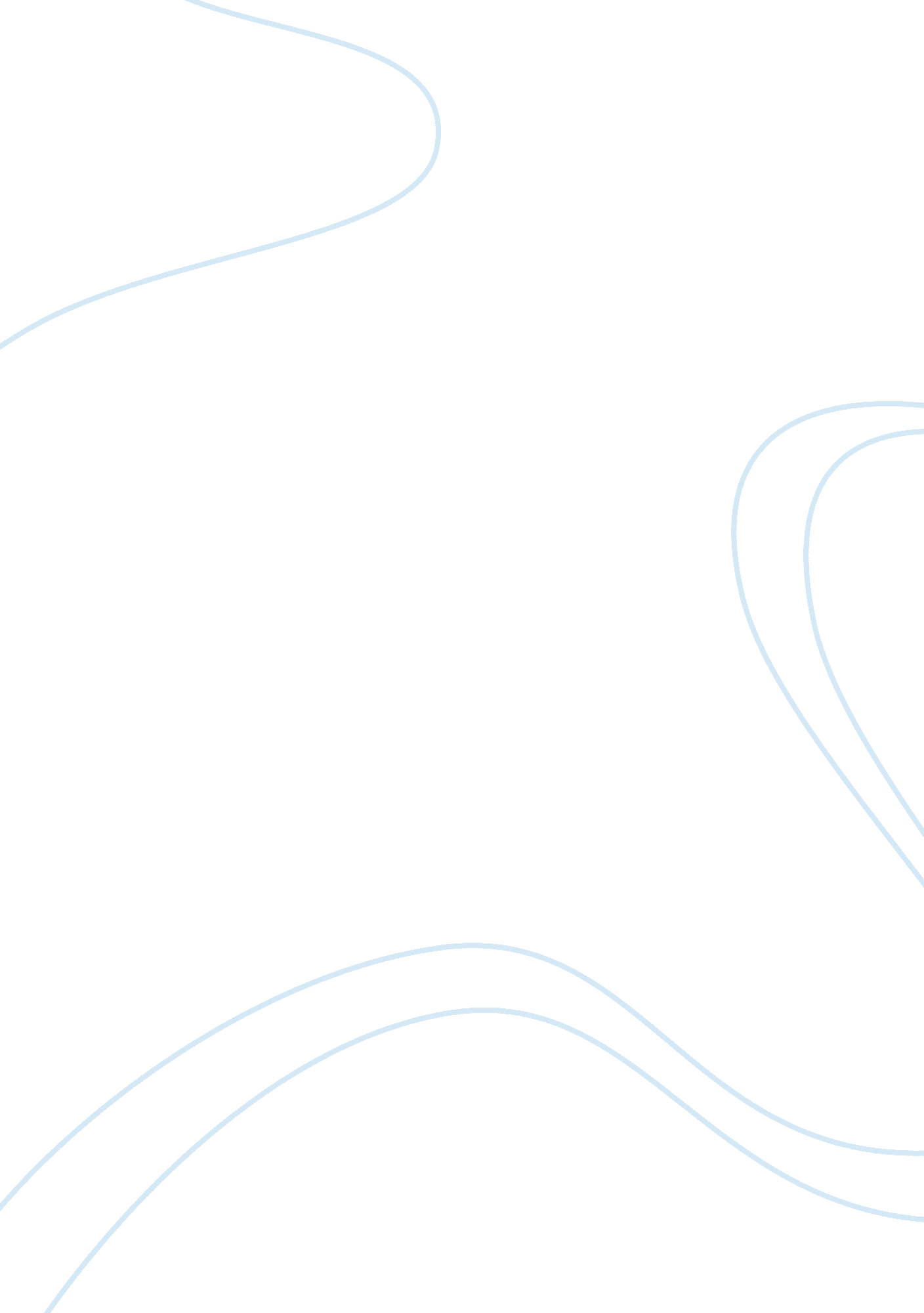 China swot analysis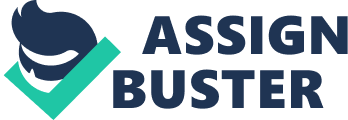 Business Source Complete Other Sources (Book / Monograph, Case Study, Conference Papers Collection, Conference Proceedings Collection, Country Report, Financial Report, Government Document, Grey Literature, Industry Report, Law, Market Research Report, Newspaper, Report, SWOT Analysis, Video, Working Paper, etc. ) *Titles with 'Coming Soon' in the Availability column indicate that this publication was recently added to the database and therefore few or no articles are currently available. If the ‡ symbol is present, it indicates that 10% or more of the articles from this publication may not contain full text because the publisher is not the rights holder. Please Note: Publications included on this database are subject to change without notice due to contractual agreements with publishers. Coverage dates shown are the intended dates only and may not yet match those on the product. All coverage is cumulative. Due to third party ownership of full text, EBSCO Information Services is dependent on publisher publication schedules (and in some cases embargo periods) in order to produce full text on its products. Source Type ISSN / ISBN Full Text Start Full Text Stop 11/01/2010 12/01/2007 11/01/2010 11/01/2010 Y Y 01/01/1999 01/31/1999 01/01/1999 01/31/1999 Y 01/01/2007 01/01/2001 01/31/2007 01/31/2001 01/01/2007 01/01/2001 01/31/2007 01/31/2001 Y Y Silesian University, School of Business Administration 01/01/2007 01/31/2007 01/01/2007 01/31/2007 Y Silesian University, School of Business Administration 01/01/2009 01/31/2009 01/01/2009 01/31/2009 Y MarketLine, a Datamonitor business Woods & Poole Economics, Inc. American Management Association International 12/01/2007 01/01/2009 03/01/2007 09/30/2009 01/31/2009 03/31/2007 12/01/2007 01/01/2009 03/01/2007 9/30/2009 01/31/2009 03/31/2007 Y Y Y Y Y 3Com Corporation SWOT Analysis 3D Ethics (3 Dimensional Ethics) 3i Group, PLC SWOT Analysis 3M SWOT Analysis MarketLine, a Datamonitor business eContent Management Pty. Ltd. MarketLine, a Datamonitor business 10/01/2007 02/01/2006 01/01/2004 03/31/2010 02/28/2006 01/31/2004 10/01/2007 02/01/2006 01/01/2004 03/31/2010 02/28/2006 01/31/2004 Y Y Y Y MarketLine, a Datamonitor business 04/01/2008 Y Y 501 Questions & Answers for Company Directors & Company Secretaries Thorogood Publishing Ltd. 06/01/2005 06/30/2005 06/01/2005 06/30/2005 Y 7-Eleven Case Study: Stock Rotation in Convenience Stores -Eleven, Inc. SWOT Analysis 84 Lumber SWOT Analysis 99 CENTS Only Stores SWOT Analysis MarketLine, a Datamonitor business MarketLine, a Datamonitor business MarketLine, a Datamonitor business 01/01/2005 06/01/2007 08/01/2004 01/02/2005 01/01/2005 06/01/2007 08/01/2004 01/02/2005 Y Y Y MarketLine, a Datamonitor business 04/01/2004 A Framework for Successful Leadership Transitions A to Z of Employment Practice A to Z of Management Concepts & Models Harvard Business School Publication Corp. 01/01/2003 01/01/2003 01/01/2003 01/01/2003 Thorogood Publishing Ltd. Thorogood Publishing Ltd. 11/01/2004 05/01/2005 11/30/2004 5/31/2005 11/01/2004 05/01/2005 11/30/2004 05/31/2005 Y Y SWOT Analysis SWOT Analysis SWOT Analysis SWOT Analysis A-Mark Financial Corporation SWOT Analysis A. O. Smith Corporation SWOT Analysis MarketLine, a Datamonitor business MarketLine, a Datamonitor business MarketLine, a Datamonitor business MarketLine, a Datamonitor business 12/01/2003 04/01/2008 01/01/2008 03/01/2004 12/31/2003 03/31/2004 12/01/2003 04/01/2008 01/01/2008 03/01/2004 12/31/2003 A. Schulman, Inc. SWOT Analysis A. G. Barr, PLC SWOT Analysis 03/31/2004 Y Y Y Y SWOT Analysis SWOT Analysis Case Study A. G. Edwards, Inc. SWOT Analysis A. G. Spanos Companies SWOT Analysis A. P. Moller - Maersk Sustainability Case Study MarketLine, a Datamonitor business MarketLine, a Datamonitor business MarketLine, a Datamonitor business 08/01/2006 01/01/2008 12/01/2010 08/31/2006 07/01/2011 12/01/2010 08/01/2006 01/01/2008 12/01/2010 08/31/2006 07/01/2011 12/01/2010 Y Y Y Y Y SWOT Analysis SWOT Analysis A. P. Moller Maersk A/S SWOT Analysis aaiPharma, Inc. SWOT Analysis Aaron Rents, Inc. SWOT Analysis Aastrom Biosciences, Inc. SWOT Analysis MarketLine, a Datamonitor business MarketLine, a Datamonitor business 08/01/2008 06/01/2008 Y Y Y Y MarketLine, a Datamonitor business MarketLine, a Datamonitor business 07/01/2009 10/01/2004 Y Y Y ABB, Ltd. SWOT Analysis Abbey National, PLC SWOT Analysis MarketLine, a Datamonitor business MarketLine, a Datamonitor business MarketLine, a Datamonitor business International Labour Organization 07/01/2008 01/01/2008 04/01/2008 01/01/2007 Y Y Y 01/31/2007 Y Y Y Y MarketLine, a Datamonitor business MarketLine, a Datamonitor business 08/01/2007 08/01/2008 08/31/2008 Y Y Y Y Abertis Infraestructuras, S. A. SWOT Analysis Abgenix, Inc. SWOT Analysis MarketLine, a Datamonitor business MarketLine, a Datamonitor business MarketLine, a Datamonitor business 07/01/2007 2/01/2007 04/01/2004 Y Y 04/30/2004 Y Y Y SWOT Analysis SWOT Analysis SWOT Analysis ABIOMED, Inc. SWOT Analysis Able Laboratories SWOT Analysis ABM Industries, Inc. SWOT Analysis MarketLine, a Datamonitor business MarketLine, a Datamonitor business MarketLine, a Datamonitor business 05/01/2003 09/01/2004 04/01/2008 05/31/2003 09/30/2004 05/01/2003 09/01/2004 04/01/2008 05/31/2003 09/30/2004 Y Y Y Y SWOT Analysis Market Research Report Case Study MarketLine, a Datamonitor business ABN AMRO Holding N. V. SWOT Analysis ABS Energy Research ABS Power Predictor Report Absolut Case Study: Retaining Growth in the Competitive U. S. Vodka Market MarketLine, a Datamonitor business 03/01/2008 10/01/2003 10/01/2008 11/30/2008 01/31/2010 10/31/2008 03/01/2008 10/01/2003 10/01/2008 11/30/2008 01/31/2010 10/31/2008 Y Y Y Y Y Y SWOT Analysis Industry Report ABX Air, Inc. SWOT Analysis AC Drives Industry Profile: Asia-Pacific MarketLine, a Datamonitor business MarketLine, a Datamonitor business 06/01/2007 01/01/2003 06/30/2007 06/01/2007 01/01/2003 06/30/2007 Y Y Y Y Industry Report AC Drives Industry Profile: Europe MarketLine, a Datamonitor business 01/01/2003 Y Y SWOT Analysis Case Study 9780814470497 Book / Monograph Book / Monograph 9780814474075 780814406465 Conference Papers Collection Conference Papers Collection SWOT Analysis Book / Monograph Book / Monograph 9788072484447 9788072485543 1044-2545 9780814409152 9780975742235 SWOT Analysis Book / Monograph 9781854183408 Case Study SWOT Analysis SWOT Analysis SWOT Analysis Video Book / Monograph Book / Monograph 9781854183002 9781854183859 SWOT Analysis SWOT Analysis SWOT Analysis SWOT Analysis SWOT Analysis Book / Monograph SWOT Analysis Case Study SWOT Analysis SWOT Analysis SWOT Analysis Publisher Indexing and Abstracting Start Indexing and Abstracting Stop MarketLine, a Datamonitor business 00 Calorie Snack Case Study: Post Recessionary Opportunities for Calorie MarketLine, a Datamonitor business Conscious Snacking 101 Sample Write-Ups for Documenting Employee Performance Problems American Management Association International 12/01/2007 11/01/2010 American Management Association International American Management Association International 1-800 FLOWERS. COM, Inc. SWOT Analysis Book / Monograph SWOT Analysis Book / Monograph SWOT Analysis Publication Name 101 Strategies for Recruiting Success 108 Skills of Natural Born Leaders 11th International Conference on Finance & Banking: Future of the European Monetary Integration 2th International Conference on Finance & Banking: Structural & Regional Impacts of Financial Crises 1st Colonial Bancorp, Inc. SWOT Analysis 2010 Complete Economic & Demographic Data Source (CEDDS) 30 Reasons Employees Hate Their Managers Abbott Laboratories SWOT Analysis 9789221196228 ABC of Women Workers' Rights & Gender Equality ABC Supply SWOT Analysis Abel & Cole Case Study: Appealing to Consumers' Ethical & Convenience Needs Abercrombie & Fitch SWOT Analysis Business Source Complete-December 2013 Page 1 of 538 04/01/2008 04/01/2004 07/01/2009 10/01/2004 01/31/2007 07/01/2008 01/01/2008 04/01/2008 01/01/2007 08/31/2008 08/01/2007 8/01/2008 04/30/2004 07/01/2007 02/01/2007 04/01/2004 01/31/2008 01/01/2003 PDF Image Images QuickView (full page) Y Y Y Y Y 08/01/2008 06/01/2008 10/31/2004 Full Text Delay (Months) 10/31/2004 01/31/2008 Y Y Searchable Cited References Start Searchable Cited References Stop Source Type ISSN / ISBN Publication Name Publisher Industry Report Industry Report AC Drives Industry Profile: France AC Drives Industry Profile: Germany MarketLine, a Datamonitor business MarketLine, a Datamonitor business 01/01/2003 01/01/2003 01/01/2003 01/01/2003 Y Y Y Y Industry Report AC Drives Industry Profile: Global AC Drives Industry Profile: Japan MarketLine, a Datamonitor business 01/01/2003 01/01/2003 Y Y MarketLine, a Datamonitor business 01/01/2003 01/01/2003 Y Y MarketLine, a Datamonitor business MarketLine, a Datamonitor business Academy of Management 01/01/2003 01/01/2003 01/01/2005 01/01/2003 01/01/2003 01/01/2005 Y Y Y Y Y 2151-6561 AC Drives Industry Profile: United Kingdom AC Drives Industry Profile: United States Academy of Management Annual Meeting Proceedings 0896-7911 Academy of Management Best Papers Proceedings Academy of Management 01/01/1986 12/31/1997 01/01/1986 12/31/1997 Y 1543-8643 Academy of Management Proceedings Academy of Management 01/01/2003 2/31/2004 01/01/2003 12/31/2004 Y 1543-8643 Academy of Management Proceedings & Membership Directory Academy of Management 01/01/1998 12/31/2002 01/01/1998 12/31/2002 Y 0065-0668 Academy of Management Proceedings (00650668) Academy of Management 08/01/1954 12/31/2002 08/01/1954 12/31/2002 Y Accenture SWOT Analysis MarketLine, a Datamonitor business 07/01/2008 Access Oncology SWOT Analysis Accidental Manager MarketLine, a Datamonitor business American Management Association International American Management Association International 05/01/2003 01/01/2004 01/01/2000 MarketLine, a Datamonitor business MarketLine, a Datamonitor business MarketLine, a Datamonitor business MarketLine, a Datamonitor business 05/01/2011 07/01/2008 01/01/2003 01/01/2003 05/01/2011 07/01/2008 01/01/2003 01/01/2003 Y Y Y Y Y Y Y Y MarketLine, a Datamonitor business MarketLine, a Datamonitor business 01/01/2003 01/01/2003 01/01/2003 01/01/2003 Y Y Y Y MarketLine, a Datamonitor business MarketLine, a Datamonitor business 01/01/2003 01/01/2002 01/01/2003 01/01/2002 Y Y Y Y MarketLine, a Datamonitor business MarketLine, a Datamonitor business MarketLine, a Datamonitor business 01/01/2002 01/01/2003 01/01/2003 01/01/2002 01/01/2003 01/01/2003 Y Y Y Y Y Y Accountancy Industry Profile: Spain Accountancy Industry Profile: the Netherlands Accountancy Industry Profile: United Kingdom MarketLine, a Datamonitor business MarketLine, a Datamonitor business MarketLine, a Datamonitor business MarketLine, a Datamonitor business 01/01/2003 01/01/2003 01/01/2003 01/01/2002 01/01/2003 01/01/2003 01/01/2003 01/01/2002 Y Y Y Y Y Y Y Y Accountancy Industry Profile: United States Accounting & Financial Fundamentals for NonFinancial Executives MarketLine, a Datamonitor business American Management Association International 01/01/2002 01/01/1996 01/01/2002 01/01/1996 01/31/1996 Y Y Y 01/31/1996 Accounting Demystified Accounting for Economic Development & Social Change Accredo Health, Inc. SWOT Analysis American Management Association International IOS Press MarketLine, a Datamonitor business 01/01/2004 01/01/1996 09/01/2007 01/31/2004 01/31/1996 10/31/2008 01/01/2004 01/01/1996 09/01/2007 01/31/2004 01/31/1996 10/31/2008 Y Y Y Y ACE, Ltd. SWOT Analysis Acer Inc SWOT Analysis Acerinox SA SWOT Analysis MarketLine, a Datamonitor business MarketLine, a Datamonitor business 04/01/2008 06/01/2009 04/01/2008 06/01/2009 Y Y Y Y MarketLine, a Datamonitor business 01/01/2008 01/01/2008 Y Y Achieving Business Excellence Quality & Performance Improvement Thorogood Publishing Ltd. 10/03/1997 10/31/1997 10/03/1997 10/31/1997 Y SWOT Analysis Achmea BV SWOT Analysis MarketLine, a Datamonitor business 05/13/2013 05/31/2013 05/13/2013 05/31/2013 Y Y SWOT Analysis SWOT Analysis MarketLine, a Datamonitor business MarketLine, a Datamonitor business 01/01/2004 11/01/2007 01/31/2004 01/01/2004 11/01/2007 01/31/2004 Y Y Y SWOT Analysis ACI Telecentrics, Inc. SWOT Analysis Acom Co. , Ltd. SWOT Analysis Acorda Therapeutics SWOT Analysis MarketLine, a Datamonitor business 08/01/2008 08/01/2008 Y Y SWOT Analysis ACS, Actividades de Construccion y Servicios S. A. SWOT Analysis MarketLine, a Datamonitor business 07/01/2010 07/01/2010 Y Y ACT Guide to Ethical Conflicts in Finance Woodhead Publishing Limited 01/01/1994 01/31/1994 01/01/1994 01/31/1994 Y Actelion Ltd SWOT Analysis Action Research in Organisations Action Tools for Effective Managers Active Listening: Improve Your Ability to Listen & Lead MarketLine, a Datamonitor business Taylor & Francis Ltd / Books 05/01/2009 12/07/2000 01/06/2001 05/01/2009 12/07/2000 01/06/2001 Y Y American Management Association International Center for Creative Leadership 01/01/2000 01/01/2006 01/31/2000 01/31/2006 01/01/2000 01/01/2006 01/31/2000 01/31/2006 Y Y Activision Blizzard, Inc. SWOT Analysis Actuant Corporation SWOT Analysis MarketLine, a Datamonitor business MarketLine, a Datamonitor business MarketLine, a Datamonitor business 10/01/2012 06/01/2012 06/01/2008 Adair on Leadership Pocketbook Adams Resources & Energy, Inc. SWOT Analysis Adaptability: Responding Effectively to Change MarketLine, a Datamonitor business Thorogood Publishing Ltd. MarketLine, a Datamonitor business Center for Creative Leadership 06/01/2011 07/01/2004 07/01/2008 01/01/2006 SWOT Analysis SWOT Analysis SWOT Analysis Adaptec, Inc. SWOT Analysis ADC Telecommunications, Inc. SWOT Analysis Adecco SA SWOT Analysis MarketLine, a Datamonitor business MarketLine, a Datamonitor business MarketLine, a Datamonitor business 11/01/2004 04/01/2008 01/01/2008 11/30/2004 04/01/2011 11/01/2004 04/01/2008 01/01/2008 11/30/2004 04/01/2011 Y Y Y Y Y SWOT Analysis SWOT Analysis Case Study Adelphia Communications Corporation SWOT Analysis ADESA Inc. SWOT Analysis ADHD Market Case Study: Lifecycle Management Strategies in the Attention Deficit Hyperactivity Disorder (ADHD) Market Adidas-Salomon AG SWOT Analysis MarketLine, a Datamonitor business MarketLine, a Datamonitor business MarketLine, a Datamonitor business 03/01/2006 7/01/2008 04/01/2008 03/31/2006 03/01/2006 07/01/2008 04/01/2008 03/31/2006 Y Y Y Y Y MarketLine, a Datamonitor business 05/01/2008 Y Y Industry Report Industry Report Industry Report Conference Proceedings Collection Conference Proceedings Collection Conference Proceedings Collection Conference Proceedings Collection Conference Proceedings Collection SWOT Analysis SWOT Analysis Book / Monograph Book / Monograph 9780814474495 9780814470831 Accidental Salesperson SWOT Analysis SWOT Analysis Industry Report Industry Report ACCO Brands Corporation SWOT Analysis Industry Report Industry Report Accountancy Industry Profile: Canada Accountancy Industry Profile: China Accountancy Industry Profile: Europe ACCOR SWOT Analysis Accountancy Industry Profile: Asia-Pacific Accountancy Industry Profile: Belgium Industry Report Industry Report Accountancy Industry Profile: France Accountancy Industry Profile: Germany Accountancy Industry Profile: Global Industry Report Industry Report Industry Report Accountancy Industry Profile: Italy Industry Report Industry Report Industry Report Industry Report Industry Report Book / Monograph Book / Monograph Book / Monograph SWOT Analysis Accountancy Industry Profile: Japan 9780814479285 9780814407905 9789051992823 SWOT Analysis SWOT Analysis SWOT Analysis Book / Monograph 9781854180186 Book / Monograph 9781855732568 SWOT Analysis Book / Monograph 9780415220125 Book / Monograph Book / Monograph 9780814470299 9781882197941 SWOT Analysis SWOT Analysis SWOT Analysis SWOT Analysis Book / Monograph SWOT Analysis Book / Monograph SWOT Analysis Acuity Brands, Inc. SWOT Analysis Acxiom Corporation SWOT Analysis 9781854181633 9781882197927 Business Source Complete-December 2013 Indexing and Abstracting Start Page 2 of 538 Indexing and Abstracting Stop Full Text Start Full Text Stop 07/01/2008 05/31/2003 01/31/2004 01/31/2000 05/01/2003 01/01/2004 01/01/2000 1/31/2006 04/30/2008 06/01/2011 07/01/2004 07/01/2008 01/01/2006 05/01/2008 PDF Image Images QuickView (full page) Y 05/31/2003 01/31/2004 01/31/2000 10/01/2012 06/01/2012 06/01/2008 07/31/2004 Full Text Delay (Months) 01/31/2006 04/30/2008 Searchable Cited References Stop 12/07/2000 01/06/2001 Y Y Y Y Y Y Y Y 07/31/2004 Searchable Cited References Start Y Y Y Y Y Y Y Y Y Source Type ISSN / ISBN Publication Name Publisher Indexing and Abstracting Start Indexing and Abstracting Stop SWOT Analysis Aditya Birla Nuvo Limited SWOT Analysis Adnams Case Study: Overcoming the Poor Performance of the Recessionary Hit UK Beer Market Adobe Systems, Inc. SWOT Analysis MarketLine, a Datamonitor business MarketLine, a Datamonitor business 03/01/2011 09/01/2009 09/30/2009 SWOT Analysis Case Study Adolph Coors Company SWOT Analysis Advair Case Study: Effective Promotion of New Drugs MarketLine, a Datamonitor business 07/01/2008 MarketLine, a Datamonitor business MarketLine, a Datamonitor business 06/01/2007 03/01/2004 SWOT Analysis SWOT Analysis SWOT Analysis SWOT Analysis Advance Auto Parts, Inc. SWOT Analysis Advance Publications, Inc. SWOT Analysis Advanced Digital Information Corporation SWOT Analysis Advanced Fibre Communications, Inc. SWOT Analysis MarketLine, a Datamonitor business MarketLine, a Datamonitor business MarketLine, a Datamonitor business MarketLine, a Datamonitor business 05/01/2008 12/01/2007 08/01/2003 08/01/2004 SWOT Analysis SWOT Analysis SWOT Analysis Advanced Info Service (AIS) SWOT Analysis Advanced Micro Devices, Inc. SWOT Analysis AdvancePCS, Inc. SWOT Analysis MarketLine, a Datamonitor business MarketLine, a Datamonitor business MarketLine, a Datamonitor business 08/01/2007 06/01/2007 12/01/2003 9780915552580 Advances in Consumer Research - Asia-Pacific Conference Proceedings Association for Consumer Research 01/01/2005 9780915552559 Advances in Consumer Research - European Conference Proceedings Association for Consumer Research 9780915552566 SWOT Analysis Case Study Conference Proceedings Collection Conference Proceedings Collection Conference Proceedings Collection SWOT Analysis Industry Report Industry Report Industry Report Industry Report Industry Report Industry Report Industry Report Industry Report Full Text Stop 03/01/2011 09/01/2009 09/30/2009 Full Text Delay (Months) PDF Image Images QuickView (full page) 9781882197170 Y Y Y Y 07/01/2008 Y Y 03/02/2004 Y Y Y 03/02/2004 06/01/2007 03/01/2004 12/31/2007 08/31/2003 08/31/2004 05/01/2008 12/01/2007 8/01/2003 08/01/2004 12/31/2007 08/31/2003 08/31/2004 Y Y Y Y Y Y Y Y Y Y Y 01/01/2005 Y Y 01/01/2006 01/01/2006 Y Y Advances in Consumer Research - Latin American Conference Proceedings Association for Consumer Research 01/01/2006 01/01/2006 Y Y Advantest Corporation SWOT Analysis Advent Software, Inc. SWOT Analysis SWOT Analysis Book / Monograph Full Text Start MarketLine, a Datamonitor business 10/01/2007 10/01/2007 Y Y MarketLine, a Datamonitor business 11/01/2003 11/30/2003 11/01/2003 11/30/2003 Y Adventures of Team Fantastic: A Practical Guide for Team Leaders & Members Advertising Industry Profile: Asia-Pacific Center for Creative Leadership 01/01/1996 01/31/1996 01/01/1996 01/31/1996 Y MarketLine, a Datamonitor business 01/01/2003 01/01/2003 Y Y Advertising Industry Profile: Belgium Advertising Industry Profile: Canada Advertising Industry Profile: China MarketLine, a Datamonitor business MarketLine, a Datamonitor business 01/01/2003 01/01/2003 01/01/2003 01/01/2003 Y Y Y Y MarketLine, a Datamonitor business MarketLine, a Datamonitor business 01/01/2003 01/01/2003 01/01/2003 01/01/2003 Y Y Y Y MarketLine, a Datamonitor business MarketLine, a Datamonitor business MarketLine, a Datamonitor business 01/01/2002 01/01/2002 01/01/2003 